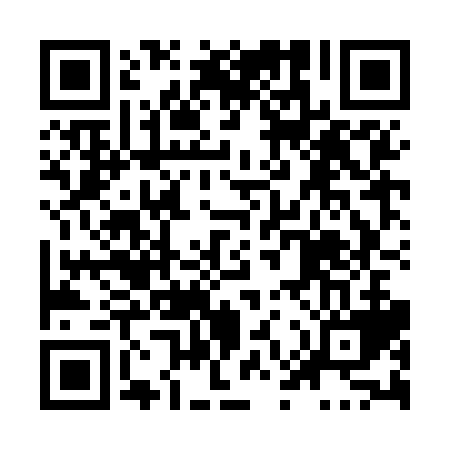 Prayer times for Shannons Corners, Ontario, CanadaMon 1 Jul 2024 - Wed 31 Jul 2024High Latitude Method: Angle Based RulePrayer Calculation Method: Islamic Society of North AmericaAsar Calculation Method: HanafiPrayer times provided by https://www.salahtimes.comDateDayFajrSunriseDhuhrAsrMaghribIsha1Mon3:345:261:106:318:5410:462Tue3:355:271:106:318:5310:453Wed3:365:271:106:318:5310:454Thu3:375:281:116:308:5310:445Fri3:385:291:116:308:5310:436Sat3:395:291:116:308:5210:427Sun3:405:301:116:308:5210:428Mon3:415:311:116:308:5110:419Tue3:425:321:116:308:5110:4010Wed3:445:321:126:308:5010:3911Thu3:455:331:126:298:5010:3812Fri3:465:341:126:298:4910:3713Sat3:475:351:126:298:4910:3614Sun3:495:361:126:288:4810:3515Mon3:505:371:126:288:4710:3316Tue3:525:381:126:288:4610:3217Wed3:535:381:126:278:4610:3118Thu3:545:391:126:278:4510:2919Fri3:565:401:126:278:4410:2820Sat3:575:411:126:268:4310:2721Sun3:595:421:126:268:4210:2522Mon4:015:431:136:258:4110:2423Tue4:025:441:136:258:4010:2224Wed4:045:451:136:248:3910:2125Thu4:055:461:136:238:3810:1926Fri4:075:471:136:238:3710:1727Sat4:085:491:136:228:3610:1628Sun4:105:501:136:218:3510:1429Mon4:125:511:126:218:3410:1230Tue4:135:521:126:208:3310:1131Wed4:155:531:126:198:3110:09